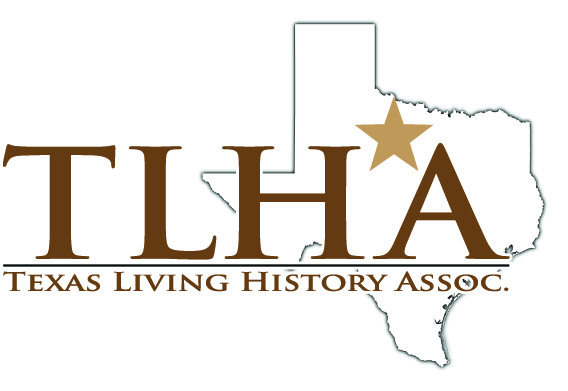 TLHA Fellowships Fellowships to attend the TLHA Annual Meeting and Conference, Jan 23-26,2020 in Castroville, Texas are available to individual members who have not previously received a fellowship. Those who have not attended a TLHA annual conference are especially encouraged to apply. Fellowships include full conference registration ($80 plus workshop fees) plus $300 towards travel or lodging expenses, reimbursed after arrival and check-in.  Recipients will be notified by December 22, 2019.To apply for a fellowship, please complete the questionnaire and submit it along with a resume and a brief cover letter stressing the following:Financial needs of the applicant such as travel expenses.The length of TLHA membership as well as site or school affiliation.The importance of attending the annual meeting and conference.Will you be presenting a session at the conference? (proposal due date has past)Please submit application materials by December 15, 2019 to:Linda Sanders
5800 Bunker Blvd.
Watauga, Texas 76148
actressteacher@msn.comKEEPING HISTORY ALIVEwww.texaslivinghistoryassociation.org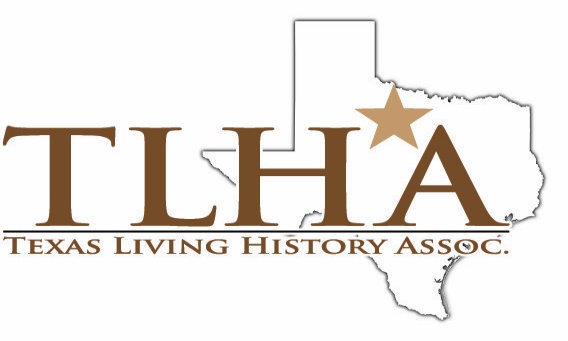 2020 Fellowship ApplicationPlease answer the following questions and submit with your application.Name: ____________________________________________________________E-mail:____________________________________________________________Address:___________________________________________________________	  ___________________________________________________________Will 2020 be your first TLHA annual meeting and conference?Yes NoAre you a volunteer or part-time / seasonal or full-time staff person at an historic site or museum?YesNoAre you a student currently enrolled full time in a degree program related to history or museum management?YesNoDo you have between 1 and 5 years, or 6+ years, of volunteer/paid experience in living history or museum field?Between 1 and 56 or moreAre you a re-enactor and do you participate in re-enactment events/programs affiliated with historic sites or museums?YesNoHow long have you been an individual member in good standing of TLHA?Years:Have you ever presented at an annual TLHA meeting?YesNoHave you been accepted to present at the 2020 annual meeting and conference?YesNo